Wilkerson Rollin Bergdoll1853 – June 4, 1914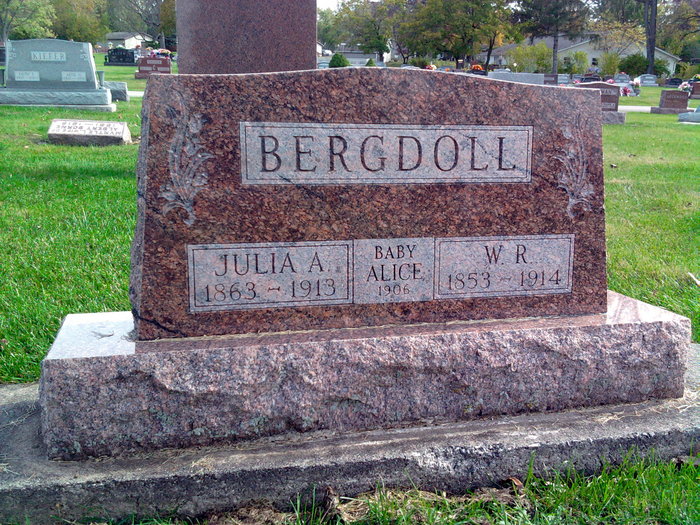 Photo by PLGS 
Wilrerson Rollive Bergdoll
in the Indiana, Death Certificates, 1899-2011
Name: Wilkerson Rollin Bergdoll
Gender: Male
Race: White
Age: 67
Marital status: Married
Birth Date: 1847 
Birth Place: Indiana
Death Date: 4 Jun 1914
Death Place: Bluffton, Wells, Indiana, USA
Father: Nathaniel Bergdoll
Mother: Arminta Kenady
Spouse: Julia
Informant: Family; Bluffton, Indiana
Burial: June 6, 1914; Elm Grove Cemetery